Please read Guidance before completing this form, available here: https://esdg.our.dmu.ac.uk/projects/seed-grants-for-sdgs or from contacting sustainability@dmu.ac.uk. Completed applications should be emailed to sustainability@dmu.ac.uk by 11:59am on 6th December 2023 for round 1 applications and 11:59am on 24th January 2024 for round 2 applications.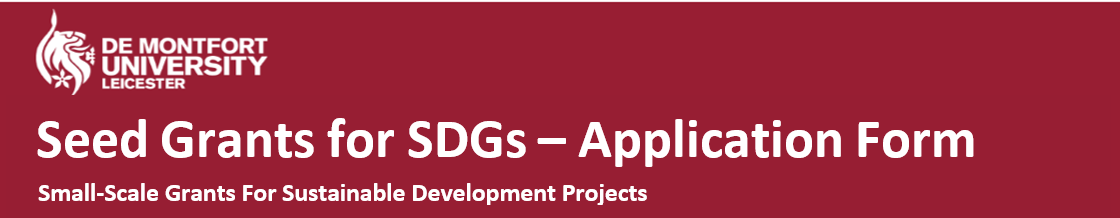 The following section is not to be filled in by the applicant: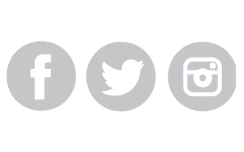 Name of project:Name of project:Organisation (or Team/ Society/etc.) (if applicable)Organisation (or Team/ Society/etc.) (if applicable)Lead Applicant:Lead Applicant:Lead Applicant:Lead Applicant:Lead Applicant:Lead Applicant:Lead Applicant:Lead Applicant:Lead Applicant:Name:Name:Status (please tick)Status (please tick)DMU Student DMU StaffDMU StaffDMU AlumnusDMU Role (staff) or DMU Course (student/alumnus)DMU Role (staff) or DMU Course (student/alumnus)E-mail:E-mail:Telephone Number:Telephone Number:Other Applicant(s):Other Applicant(s):Other Applicant(s):Other Applicant(s):Other Applicant(s):Other Applicant(s):Other Applicant(s):Other Applicant(s):Other Applicant(s):Name and/or Organisation (if applicable)Name and/or Organisation (if applicable)Project summary (up to 250 words): Summarise what you plan to do and why. Please also address how the project contributes to the SDGs or sustainable development (including which particular SDG(s) if applicable); how you will evaluate if the project is successful; how you plan to document and disseminate what happens. Project summary (up to 250 words): Summarise what you plan to do and why. Please also address how the project contributes to the SDGs or sustainable development (including which particular SDG(s) if applicable); how you will evaluate if the project is successful; how you plan to document and disseminate what happens. Project summary (up to 250 words): Summarise what you plan to do and why. Please also address how the project contributes to the SDGs or sustainable development (including which particular SDG(s) if applicable); how you will evaluate if the project is successful; how you plan to document and disseminate what happens. Project summary (up to 250 words): Summarise what you plan to do and why. Please also address how the project contributes to the SDGs or sustainable development (including which particular SDG(s) if applicable); how you will evaluate if the project is successful; how you plan to document and disseminate what happens. Project summary (up to 250 words): Summarise what you plan to do and why. Please also address how the project contributes to the SDGs or sustainable development (including which particular SDG(s) if applicable); how you will evaluate if the project is successful; how you plan to document and disseminate what happens. Project summary (up to 250 words): Summarise what you plan to do and why. Please also address how the project contributes to the SDGs or sustainable development (including which particular SDG(s) if applicable); how you will evaluate if the project is successful; how you plan to document and disseminate what happens. Project summary (up to 250 words): Summarise what you plan to do and why. Please also address how the project contributes to the SDGs or sustainable development (including which particular SDG(s) if applicable); how you will evaluate if the project is successful; how you plan to document and disseminate what happens. Project summary (up to 250 words): Summarise what you plan to do and why. Please also address how the project contributes to the SDGs or sustainable development (including which particular SDG(s) if applicable); how you will evaluate if the project is successful; how you plan to document and disseminate what happens. Project summary (up to 250 words): Summarise what you plan to do and why. Please also address how the project contributes to the SDGs or sustainable development (including which particular SDG(s) if applicable); how you will evaluate if the project is successful; how you plan to document and disseminate what happens. Project details: Project details: Project details: Project details: Project details: Project details: Project details: Project details: Project details: When will the project take place? (Give specific dates if applicable)When will the project take place? (Give specific dates if applicable)Amount requested (Not exceeding £1,000):Amount requested (Not exceeding £1,000):Please provide an itemised breakdown of what the grant will be spent on (please provide as much detail as possible)Please provide an itemised breakdown of what the grant will be spent on (please provide as much detail as possible)Applicant declaration: Applicant declaration: Applicant declaration: Applicant declaration: Applicant declaration: Applicant declaration: Applicant declaration: Applicant declaration: Applicant declaration: I, the undersigned applicant, hereby confirm that the information contained in this application (including in any documents submitted) is true and correct. I will inform the Seed Grants Panel if any information in this application has changed. For projects involving research, I have already (or will obtain) ethical approval from the relevant DMU committee.I, the undersigned applicant, hereby confirm that the information contained in this application (including in any documents submitted) is true and correct. I will inform the Seed Grants Panel if any information in this application has changed. For projects involving research, I have already (or will obtain) ethical approval from the relevant DMU committee.I, the undersigned applicant, hereby confirm that the information contained in this application (including in any documents submitted) is true and correct. I will inform the Seed Grants Panel if any information in this application has changed. For projects involving research, I have already (or will obtain) ethical approval from the relevant DMU committee.I, the undersigned applicant, hereby confirm that the information contained in this application (including in any documents submitted) is true and correct. I will inform the Seed Grants Panel if any information in this application has changed. For projects involving research, I have already (or will obtain) ethical approval from the relevant DMU committee.I, the undersigned applicant, hereby confirm that the information contained in this application (including in any documents submitted) is true and correct. I will inform the Seed Grants Panel if any information in this application has changed. For projects involving research, I have already (or will obtain) ethical approval from the relevant DMU committee.I, the undersigned applicant, hereby confirm that the information contained in this application (including in any documents submitted) is true and correct. I will inform the Seed Grants Panel if any information in this application has changed. For projects involving research, I have already (or will obtain) ethical approval from the relevant DMU committee.I, the undersigned applicant, hereby confirm that the information contained in this application (including in any documents submitted) is true and correct. I will inform the Seed Grants Panel if any information in this application has changed. For projects involving research, I have already (or will obtain) ethical approval from the relevant DMU committee.I, the undersigned applicant, hereby confirm that the information contained in this application (including in any documents submitted) is true and correct. I will inform the Seed Grants Panel if any information in this application has changed. For projects involving research, I have already (or will obtain) ethical approval from the relevant DMU committee.I, the undersigned applicant, hereby confirm that the information contained in this application (including in any documents submitted) is true and correct. I will inform the Seed Grants Panel if any information in this application has changed. For projects involving research, I have already (or will obtain) ethical approval from the relevant DMU committee.Print name:Signature: (name in ALL CAPS or signature image)Date:Signature: (name in ALL CAPS or signature image)Grant Panel Decision:Grant Panel Decision:Grant Panel Decision:Grant Panel Decision:Grant Panel Decision:Grant Panel Decision:This application has been (tick):ApprovedDeclinedDeclinedIf approved, amount awarded:Signature of Grant Panel member: Date:Comments and feedback from the Grant Panel:Comments and feedback from the Grant Panel:Comments and feedback from the Grant Panel:Comments and feedback from the Grant Panel:Comments and feedback from the Grant Panel:Comments and feedback from the Grant Panel: